Week Beginning: 29.06.20MondayTuesdayWednesdayThursdayFridayThe Pirate Next DoorReadingWatch the story of ‘The Pirate Next Door’ on Youtube: https://www.youtube.com/watch?v=10AQwXOpvc8 Ask the children some questions about the book.  Daily Phonics Lesson: Group A- sound ‘j’ Group B - sound ‘sh’ (see phonics planning for more details).Practise reading weekly high frequency words: out, it’s, one.  Daily Phonics Lesson: Group A – sound ‘v’ Group B - sound ‘th’ (see phonics planning for more details).Practise reading weekly high frequency words: out, it’s, one.  Daily Phonics Lesson: Group A- sound  ‘y’ Group B – sound ‘ch’ (see phonics planning for more details).Practise reading weekly high frequency words: out, it’s, one.  Daily Phonics Lesson: Group A – sound ‘w’ Group B – sound ‘qu’ (see phonics planning for more details).Practise reading weekly high frequency words: out, it’s, one.  Daily Phonics Lesson: Group A – sound ‘th’ Group B – sound ‘ng/nk’ (see phonics planning for more details).Practise reading weekly high frequency words: out, it’s, one.  WritingDraw a picture of a pirate and label it with patch, hat, sword, boots etc.    Can you write a description of your pirate for a wanted poster? E.g. He has a patch.  Make a pirate hat and write your name or a pirate name on it.  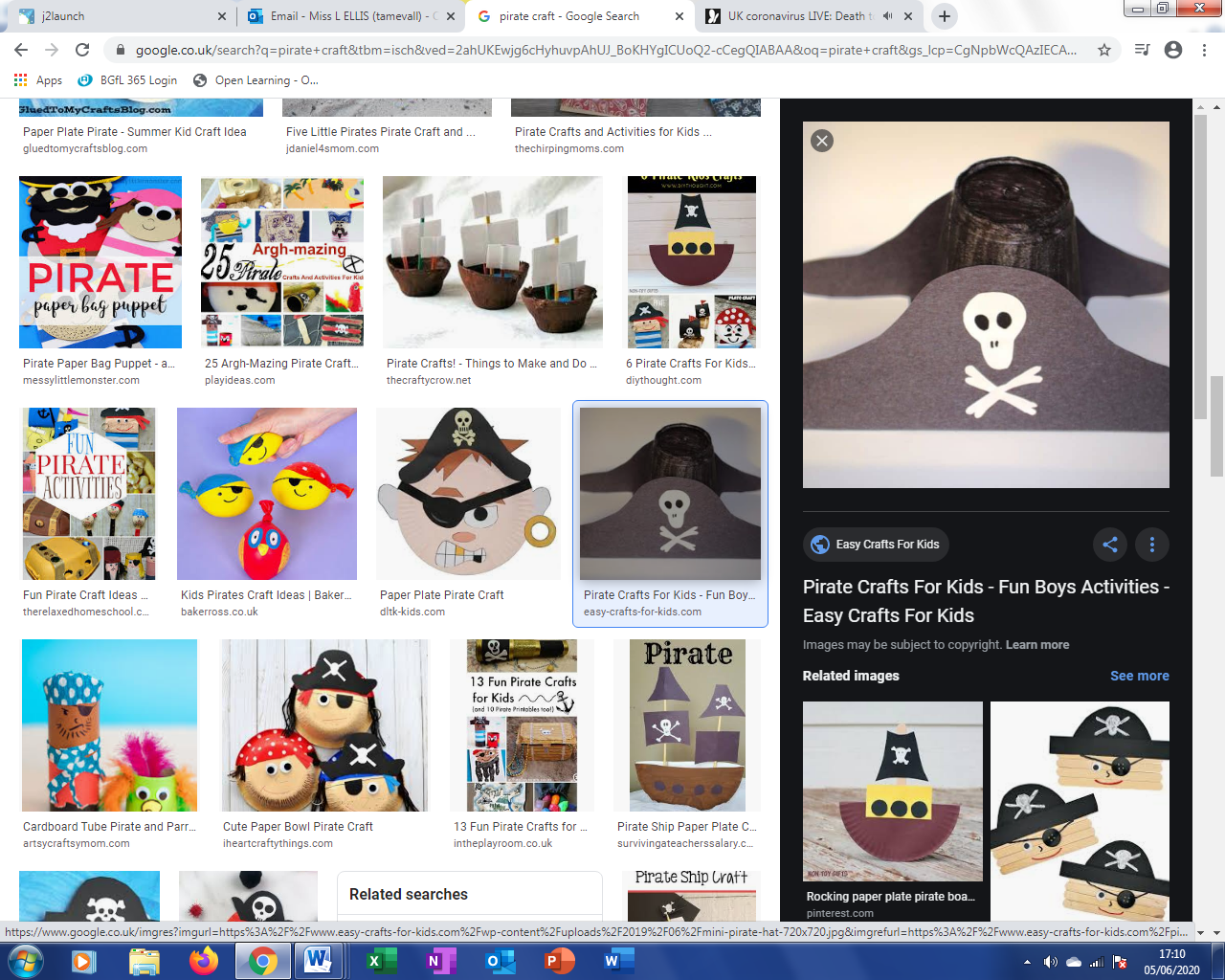 Maps show us directions of where to find a place or an object.  Can you draw a treasure map with an ‘x marks the spot on’? Label your map e.g. ‘trees’ ‘start’ ‘finish.’ Draw a picture of a pirate ship and label the flag, mast, port hole, cannon and plank.  What would you call your pirate ship? Write the name of the ship on the side of it. Draw a picture of parrot and label it with beak, wings, feet, eyes and feathers?Write a name for your parrot and a description of it below.  MathsAsk your parent to draw two pirate treasure chests.  Can you get 10, 1p coins and share the coins between the two treasure chests? Repeat by sharing 8, 6, 4 and 2 1p coins.  Number Bonds of 10:  Watch the number bond song:https://www.youtube.com/watch?v=lD9tjBUiXs0 or https://www.youtube.com/watch?v=qbvz3NP-OgYCan you think of 2 numbers that when added together make 10? Can you write the number sentence? There are lots of ways of making 10 using 2 numbers – how many can you think of? E.g. 10+0, 9+1, 8+2, 7+3, 6+4, 5+5.  Positional Language/prepositions: Using the parrot you have made, can you put the parrot:On top of your head, under the table, next to you, behind your back, infront of you, Inside a box.    Ask your parent to look at the coins in their purse/wallet.  Can you name the coins; 1p, 2p, 5p, 10p, 20p, 50p, £1 and £2.  Make a pirate shop from the items you have created throughout the week (patch, parrot, telescope, ship, hook, treasure map and treasure chest).  Ask your parent to attach some price labels to these items (not over 20p).  Can you try to purchase the objects using some coins?e.g. a pirate hat costs 10p, can you count out 10, 1p’s or use a 10p coin to pay? Topic: ‘The Sea.’Make a pirate face using a paper plate.  Make a patch for your pirate.  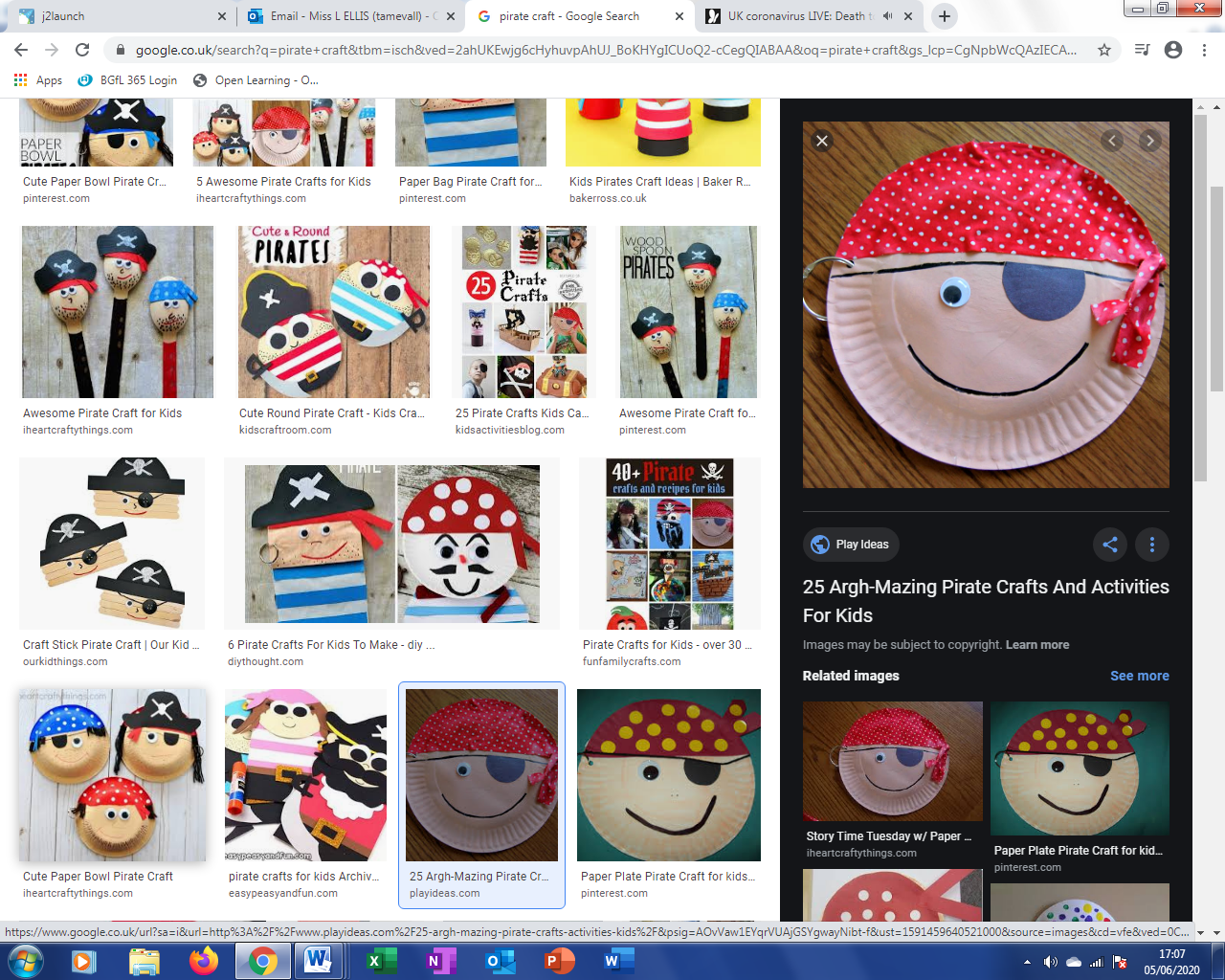 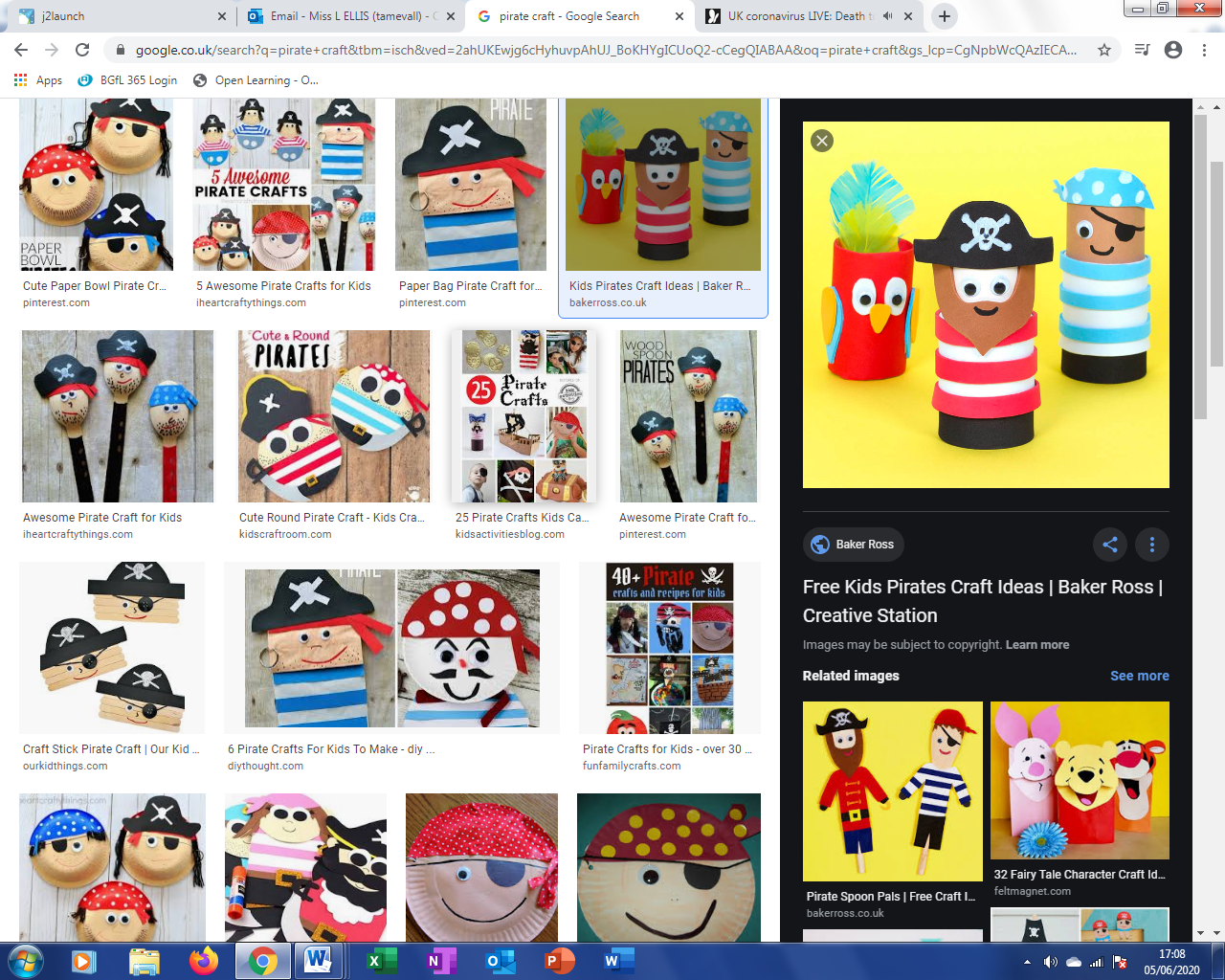 Make a parrot or telescope using a toilet tube.  Make a pirate ship using a paper plate or an empty container.  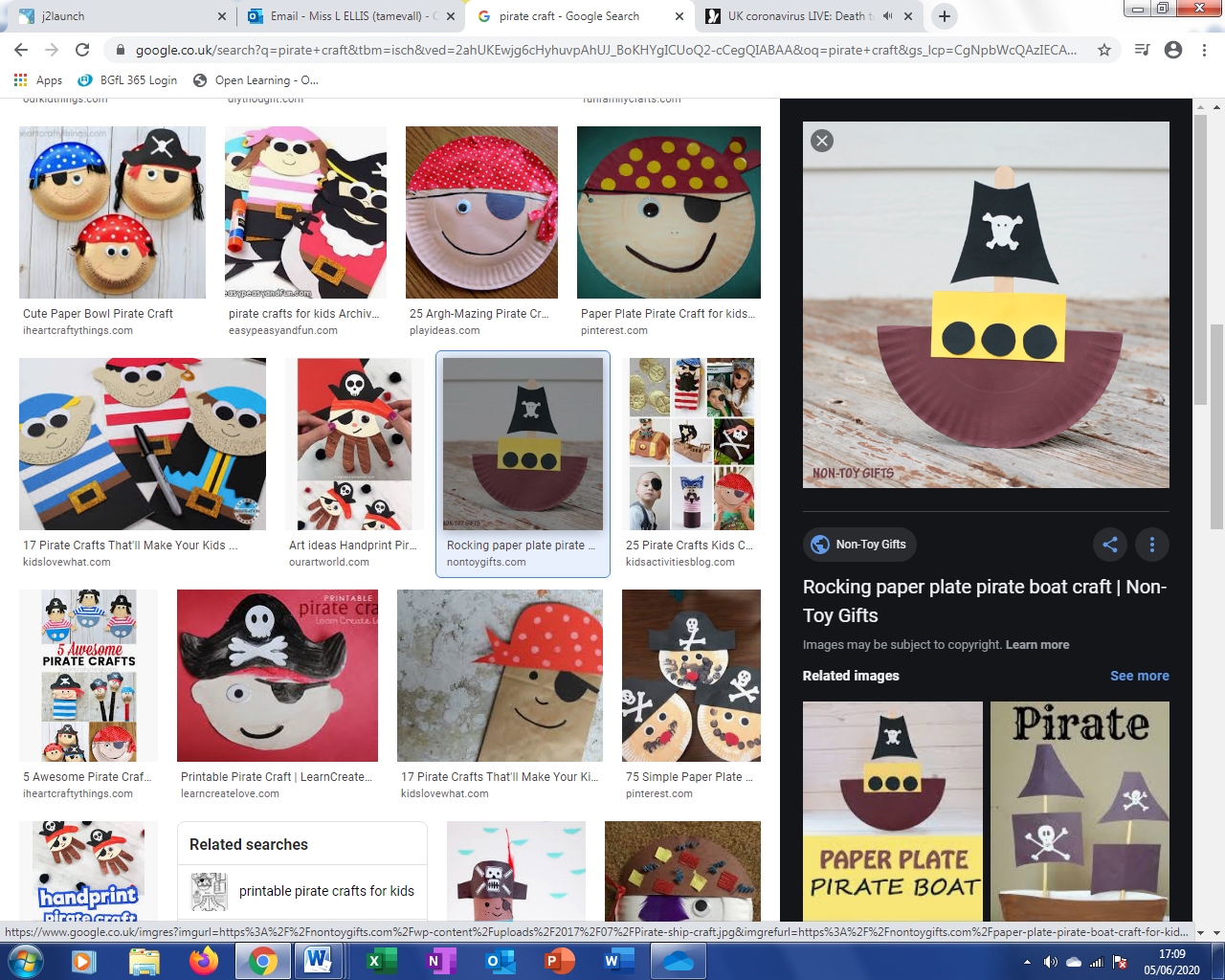 Go on Treasure hunt outside.  Can your parents give you directions to find some treasure they have hidden?  Can you hide something outside and give your parents instructions/directions on how to find it?  Have a go at making a treasure chest.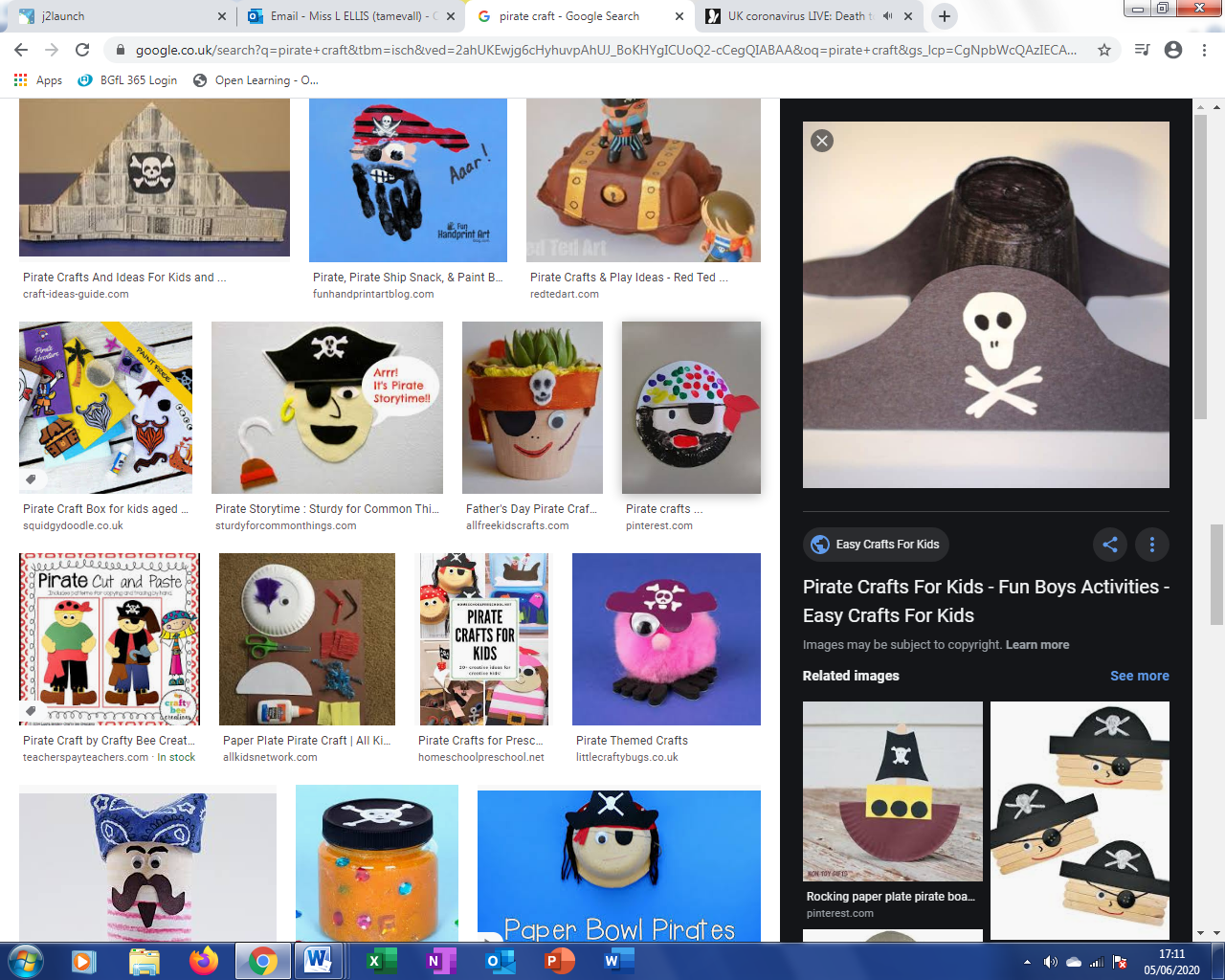 Play the game Captains coming: shout out instructions and do the appropriate actions when your parent shouts; climb the rigging, scrub the decks, captains coming (shout eye, eye captain), walk the plank.  Listening game: Pirates treasure - Hide some coins behind your back, ask your child to creep up behind you without making a shout and try to take the treasure.Cosmic Kids Yoga – Popcorn the pirate: https://www.youtube.com/watch?v=T_0P5grVoygHave a go at making a hook from a paper cup.  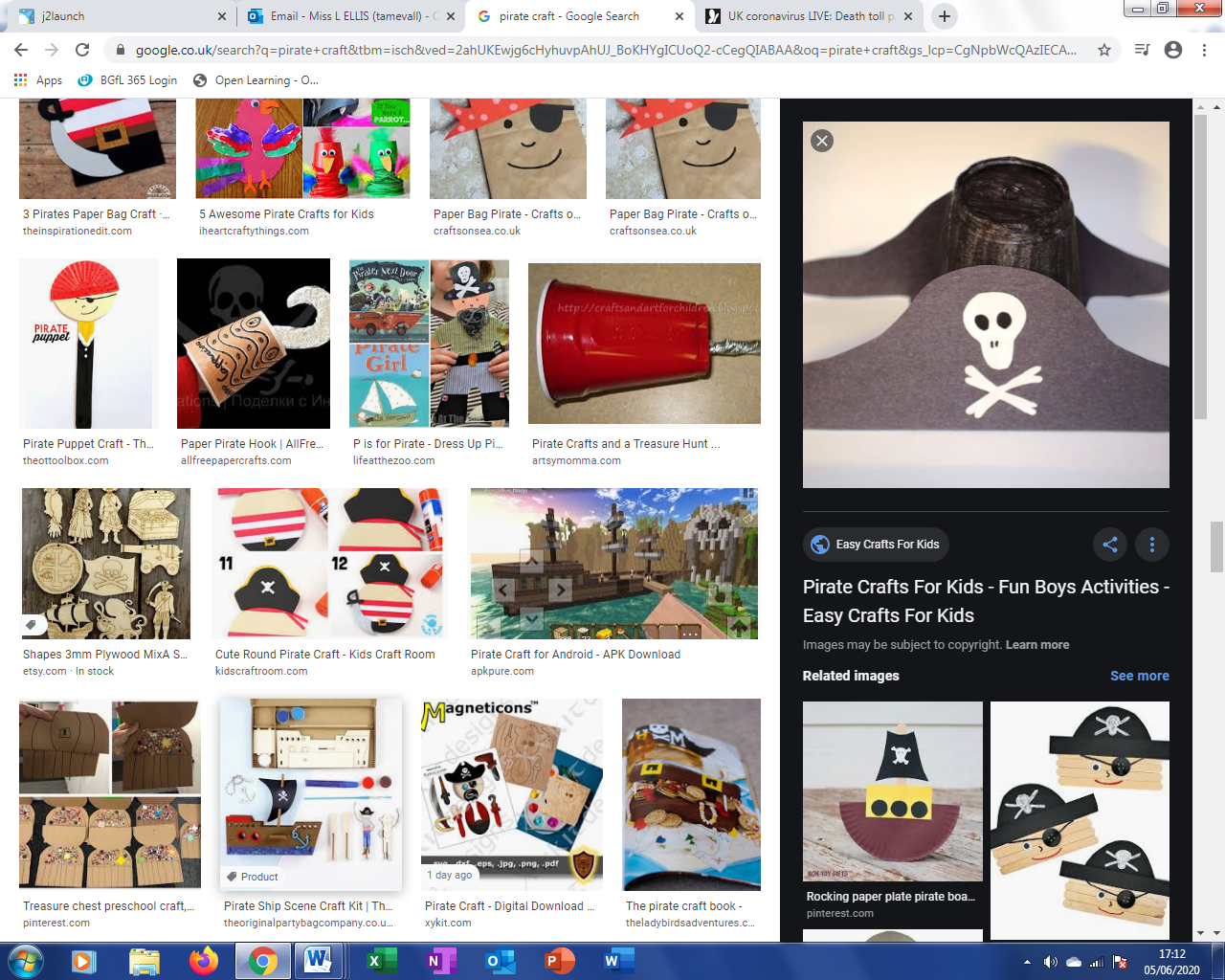 